СОВЕТ ДЕПУТАТОВ МУНИЦИПАЛЬНОГО ОБРАЗОВАНИЯНИКОЛАЕВСКИЙ  СЕЛЬСОВЕТ САРАКТАШСКОГО РАЙОНАОРЕНБУРГСКОЙ ОБЛАСТИЧЕТВЕРТЫЙ СОЗЫВРЕШЕНИЕочередного седьмого  заседания Совета депутатовмуниципального образования Николаевский  сельсоветчетвертого  созываот 17 февраля 2021 года                     с. Николаевка                №20Об  исполнении бюджета сельсовета за 2020 год	В соответствии со статьями 12, 132 Конституции Российской Федерации, статьи 9 Бюджетного кодекса  Российской Федерации, статьи 35 Федерального закона от 06.10.2003 года № 131-ФЗ «Об общих принципах организации местного самоуправления в Российской Федерации» и статьи 22 Устава муниципального образования Николаевский сельсовет, рассмотрев  исполнение бюджета сельсовета за 2020 год	Совет депутатов сельсоветаР Е Ш И Л:1.Утвердить отчет об исполнении бюджета сельсовета за 2020 год по доходам в сумме 10978,8 тыс  рублей и по расходам в сумме 10032,5 тыс. рублей с превышением доходов над расходами в сумме 946,3 тыс рублей	2. Утвердить исполнение по доходам бюджета сельсовета за 2020 год согласно приложению 1	3. Утвердить исполнение по расходам бюджета сельсовета за 2020 год согласно приложению 24.Решение Совета депутатов обнародовать на территории сельсовета и разместить на официальном сайте муниципального образования Николаевский сельсоветПриложение 1 к решению Совета депутатов сельсовета от 17 февраля  2020 года №20Доходы бюджета сельсовета за 2020 год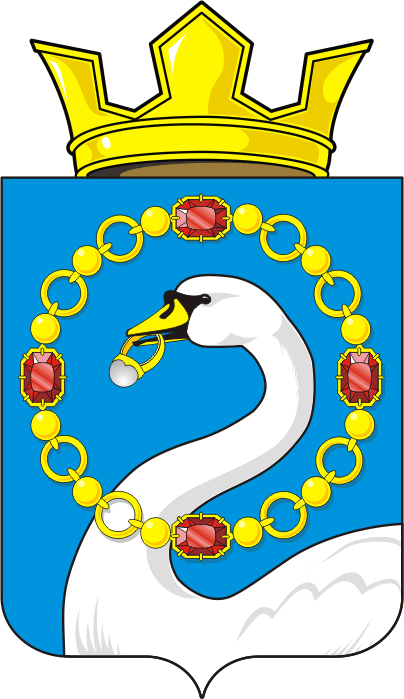 Председатель Совета депутатов сельсовета                           Т.В. КалмыковаГлава Николаевскогосельсовета                               А.С.Ишкуватова№ п/п№ п/пНаименование показателяУтвержденный бюджет (рублей)Утвержденный бюджет (рублей)Исполнение  (рублей)Исполнение  (рублей)Исполнение  (рублей)Исполнение  (рублей)%   исполнения11НАЛОГОВЫЕ И НЕНАЛОГОВЫЕ ДОХОДЫ10397784,0010397784,0010397784,0010978818,9010978818,90105,6105,622НАЛОГИ НА ПРИБЫЛЬ, ДОХОДЫ 1221000122100012210001254197,481254197,48102,7102,733Налог на доходы физических лиц1221000122100012210001254197,481254197,48102,7102,744Налог на имущество физических лиц33000330003300026887,6326887,6381,581,555НАЛОГИ НА ТОВАРЫ (РАБОТЫ, УСЛУГИ),РЕАЛИЗУЕМЫЕ НА ТЕРРИТОРИИ РОССИЙСКОЙ ФЕДЕРАЦИИ840000840000840000750474,79750474,7989,389,366Акцизы по подакцизным товарам (продукции), производимым на территории Российской Федерации840000840000840000750474,79750474,7989,389,377Доходы от уплаты акцизов на дизельное топливо, подлежащие распределению между бюджетами субъектов РФ и местными бюджетами с учетом установленных дифференцированных нормативов отчислений в местные бюджеты385000385000385000346147,30346147,3089,989,988Доходы от уплаты акцизов на моторные масла для дизельных и (или) карбюраторных (инжекторных) двигателей, подлежащие распределению между бюджетами субъектов РФ и местными бюджетами с учетом установленных дифференцированных нормативов отчислений в местные бюджеты2000200020002475,902475,90123,7123,79.9.Доходы от уплаты акцизов на автомобильный бензин, подлежащие распределению между бюджетами субъектов РФ и местными бюджетами с учетом установленных дифференцированных нормативов отчислений в местные бюджеты503000503000503000465665,38465665,3892,692,61010Доходы от уплаты акцизов на прямогонный бензин, подлежащие распределению между бюджетами субъектов РФ и местными бюджетами с учетом установленных дифференцированных нормативов отчислений в местные бюджеты-50000-50000-50000-63813,79-63813,79127,6127,61111Земельный налог с организаций, обладающих земельным участком, расположенным в границах сельских поселений (сумма платежа ,перерасчеты, недоимка и задолженность по соответствующему платежу, в том числе по отмененному)40000400004000055265,2855265,28138,1138,11212Земельный налог с физических лиц,  обладающих земельным участком, расположенным в границах сельских поселений (сумма платежа ,перерасчеты, недоимка и задолженность по соответствующему платежу, в том числе по отмененному968000968000968000994561,44994561,44102,7102,71313ГОСУДАРСТВЕННАЯ ПОШЛИНА2,32,32,32,32,31001001414Доходы, получаемые в виде арендной платы за земельные участки, государственная собственность на которые не разграничена, а также средства от продажи права на заключение договоров аренды указанных земельных участков-------1515Доходы от сдачи в аренду имущества, находящегося в оперативном управлении органов государственной власти, органов местного самоуправления, государственных внебюджетных фондов и созданных ими учреждений (за исключением имущества автономных учреждений)126000126000126000126323,47126323,47100,2100,216 16 Единый сельскохозяйственный налог2188000218800021880002781682,232781682,23127,1127,11717Налог,взимаемый  с налогоплательщика,выбравших  в качестве объекта налогообложения  доходы50000500005000053399,7753399,77106,8106,81818Налог, взимаемый с налогоплательщиков, выбравших в качестве объекта налогообложения доходы, уменьшенные на величину расходов 149000149000149000153800,01153800,01103,2103,219 19 Безвозмездные поступления от других бюджетов бюджетной системы РФ4780484,004780484,004780484,004779926,804779926,80100,00100,002020Дотации бюджетам поселений на выравнивание бюджетной обеспеченности25290002529000252900025290002529000100,00100,002121Дотации бюджетам на поддержку мер по обеспечению сбалансированности бюджетов530000530000530000530000530000100,0100,02222Субвенции бюджетам на осуществление первичного воинского учета на территориях, где отсутствуют военные комиссариаты99684,0099684,0099684,0099684,0099684,00100,00100,002323Прочие субсидии (инициативное бюдж)2424Безвозмездные поступления от негосударственных организаций в бюджеты сельских поселений440000,00440000,00440000,00440000,00440000,001001002525Прочие безвозмездные поступления в бюджеты сельских поселений (от населения) 209500,00209500,00209500,00209000,00209000,0099,899,8Доходы бюджета – ИТОГО10397784,0010397784,0010397784,0010978818,9010978818,90105,6105,6Приложение 2 к решению Совета депутатов сельсовета от 17 февраля  2020 года №20 Расходы бюджета сельсовета за 2020 годПриложение 2 к решению Совета депутатов сельсовета от 17 февраля  2020 года №20 Расходы бюджета сельсовета за 2020 годПриложение 2 к решению Совета депутатов сельсовета от 17 февраля  2020 года №20 Расходы бюджета сельсовета за 2020 годПриложение 2 к решению Совета депутатов сельсовета от 17 февраля  2020 года №20 Расходы бюджета сельсовета за 2020 годПриложение 2 к решению Совета депутатов сельсовета от 17 февраля  2020 года №20 Расходы бюджета сельсовета за 2020 годПриложение 2 к решению Совета депутатов сельсовета от 17 февраля  2020 года №20 Расходы бюджета сельсовета за 2020 годПриложение 2 к решению Совета депутатов сельсовета от 17 февраля  2020 года №20 Расходы бюджета сельсовета за 2020 годПриложение 2 к решению Совета депутатов сельсовета от 17 февраля  2020 года №20 Расходы бюджета сельсовета за 2020 годПриложение 2 к решению Совета депутатов сельсовета от 17 февраля  2020 года №20 Расходы бюджета сельсовета за 2020 годПриложение 2 к решению Совета депутатов сельсовета от 17 февраля  2020 года №20 Расходы бюджета сельсовета за 2020 год25Общегосударственные вопросыОбщегосударственные вопросыОбщегосударственные вопросы3028354,003028354,003028354,003005393,7999,299,226Функционирование высшего должностного лица  муниципального образованияФункционирование высшего должностного лица  муниципального образованияФункционирование высшего должностного лица  муниципального образования840000,00840000,00840000,00835522,1799,599,527Функционирование Правительства Российской Федерации ,высших исполнительных органов государственной власти субъектов Российской Федерации, местных администрацийФункционирование Правительства Российской Федерации ,высших исполнительных органов государственной власти субъектов Российской Федерации, местных администрацийФункционирование Правительства Российской Федерации ,высших исполнительных органов государственной власти субъектов Российской Федерации, местных администраций2020000,002020000,002020000,002011517,6299,699,628Обеспечение деятельности финансовых, налоговых и таможенных органов и органов финансового (финансово-бюджетного) надзораОбеспечение деятельности финансовых, налоговых и таможенных органов и органов финансового (финансово-бюджетного) надзораОбеспечение деятельности финансовых, налоговых и таможенных органов и органов финансового (финансово-бюджетного) надзора30219,0030219,0030219,0030219,00100,0100,029Резервные средстваРезервные средстваРезервные средства10000100001000030Национальная оборонаНациональная оборонаНациональная оборона99684,0099684,0099684,0099684,00100,00100,0031Мобилизационная и вневойсковая подготовкаМобилизационная и вневойсковая подготовкаМобилизационная и вневойсковая подготовка99684,0099684,0099684,0099684,00100,00100,0032Национальная безопасность и правоохранительная деятельностьНациональная безопасность и правоохранительная деятельностьНациональная безопасность и правоохранительная деятельность61574,0061574,0061574,0060842,4598,898,833Меры поддержки добровольных пожарных дружинМеры поддержки добровольных пожарных дружинМеры поддержки добровольных пожарных дружин2574257425742574100,0100,034Обеспечение пожарной безопасностиОбеспечение пожарной безопасностиОбеспечение пожарной безопасности59000,0059000,0059000,0058268,4598,898,835Национальная экономикаНациональная экономикаНациональная экономика898555,77898555,77898555,77869520,6096,896,836Дорожное хозяйство (дорожные фонды)Дорожное хозяйство (дорожные фонды)Дорожное хозяйство (дорожные фонды)898555,77898555,77898555,77869520,6096,896,837Жилищно-коммунальное хозяйствоЖилищно-коммунальное хозяйствоЖилищно-коммунальное хозяйство2350000,002350000,002350000,001958024,4683,383,338БлагоустройствоБлагоустройствоБлагоустройство2350000,002350000,002350000,001958024,4683,383,3Прочая закупка товаров для целей капитального ремонтаПрочая закупка товаров для целей капитального ремонтаПрочая закупка товаров для целей капитального ремонта1648382,181648382,181648382,181648324,9810010039Культура, КинематографияКультура, КинематографияКультура, Кинематография4145072,964145072,964145072,963797383,2191,691,640КультураКультураКультура4145072,964145072,964145072,963797383,2191,691,641Закупка товаров, работ и услуг для обеспечения государственных (муниципальных) нуждЗакупка товаров, работ и услуг для обеспечения государственных (муниципальных) нуждЗакупка товаров, работ и услуг для обеспечения государственных (муниципальных) нужд1306672,961306672,961306672,96958983,2173,473,442Межбюджетные трансфертыМежбюджетные трансфертыМежбюджетные трансферты2838400283840028384002838400100,0100,043Иные межбюджетные трансфертыИные межбюджетные трансфертыИные межбюджетные трансферты2838400283840028384002838400100,0100,044Пенсионное обеспечениеПенсионное обеспечениеПенсионное обеспечение245000245000245000241633,0598,698,644Результат исполнения бюджета (дефицит "--", профицит "+")Результат исполнения бюджета (дефицит "--", профицит "+")Результат исполнения бюджета (дефицит "--", профицит "+")-430456,73-430456,73-430456,73946337,34Расходы бюджета – ИТОГОРасходы бюджета – ИТОГОРасходы бюджета – ИТОГО10828240,7310828240,7310828240,7310032481,5692,692,6